rwww.free-printable-calendar.netAPRIL 2018 APRIL 2018 APRIL 2018 APRIL 2018 APRIL 2018 APRIL 2018 APRIL 2018 APRIL 2018 SUNDAYMONDAYTUESDAYWEDNESDAYTHURSDAYFRIDAYSATURDAYSATURDAY 1    Happy Easter!2Sight words:because & now34567789Sight Words:were & eat1011Early Release Day!1:00pm 121314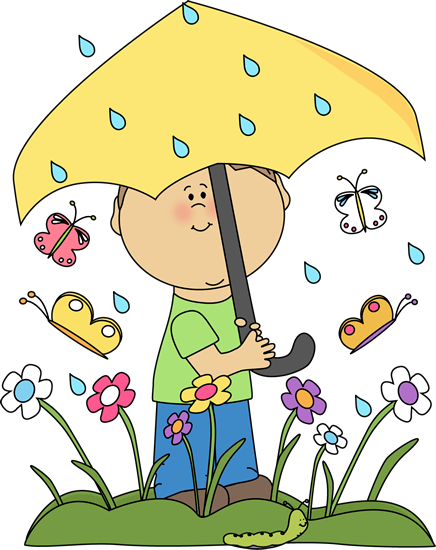 14151617School18Vacation19Week2021212223Sight words:did  &  jump2425262728282930Sight Wordsdid, jump